ВОЛОГОДСКАЯ ОБЛАСТЬ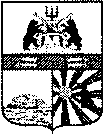 ГОРОД ЧЕРЕПОВЕЦМЭРИЯФИНАНСОВОЕ УПРАВЛЕНИЕРАСПОРЯЖЕНИЕ14.01.2020 № 4О внесении изменений в распоряжение финансового управления мэрии от 17.12.2019 № 83В соответствии с распоряжением мэрии города от 14.01.2020 № 37-р «О внесении изменений в распоряжение мэрии города от 23.12.2019 № 1746-р»:внести в приложение к распоряжению финансового управления мэрии от 17.12.2019 № 83 «Об утверждении кодов городского бюджета по классификации «Тип средств» на 2020 год и плановый период 2021 и 2022 годов» следующие изменения:1. Строки: заменить строками следующего содержания:2. Строки: заменить строками следующего содержания:Заместитель мэра города,начальник финансового управления мэрии 	                                           А.В. Гуркина«01 06 01Субсидия из городского бюджета на иные цели муниципальному бюджетному учреждению «Центр муниципальных информационных ресурсов и технологий» на мероприятия, направленные на информатизацию в органах местного самоуправления, в обслуживаемых муниципальных учреждениях города и МБУ «ЦМИРиТ», согласно распоряжению мэрии города от 23.12.2019 № 1746-р01 06 02Субсидия из городского бюджета на иные цели муниципальному бюджетному учреждению «Центр муниципальных информационных ресурсов и технологий» на проведение работ по техническому обеспечению деятельности мэрии города Череповца по переданным им отдельным государственным полномочиям, согласно распоряжению мэрии города от 23.12.2019 № 1746-р01 06 03Субсидия из городского бюджета на иные цели муниципальному бюджетному учреждению «Центр муниципальных информационных ресурсов и технологий» на проведение мероприятий по переходу на предоставление муниципальных услуг в электронной форме мэрией города и органами мэрии с правами юридического лица, муниципальными бюджетными и автономными учреждениями, участвующими в предоставлении услуг, согласно распоряжению мэрии города от 23.12.2019 № 1746-р01 06 04Субсидия из городского бюджета на иные цели муниципальному бюджетному учреждению «Центр муниципальных информационных ресурсов и технологий» на обеспечение системы видеонаблюдения и контроля мест массового пребывания граждан, согласно распоряжению мэрии города от 23.12.2019 № 1746-р01 06 05Субсидия из городского бюджета на иные цели муниципальному бюджетному учреждению «Центр муниципальных информационных ресурсов и технологий» на выполнение кадастровых, топографо-геодезических и картографических работ, согласно распоряжению мэрии города от 23.12.2019 № 1746-р». «01 06 01Субсидия из городского бюджета на иные цели муниципальному автономному учреждению «Центр муниципальных информационных ресурсов и технологий» на мероприятия, направленные на информатизацию в органах местного самоуправления, в обслуживаемых муниципальных учреждениях города и МАУ «ЦМИРиТ», согласно распоряжению мэрии города от 23.12.2019 № 1746-р (с изменениями от 14.01.2020 № 37-р)01 06 02Субсидия из городского бюджета на иные цели муниципальному автономному учреждению «Центр муниципальных информационных ресурсов и технологий» на проведение работ по техническому обеспечению деятельности мэрии города Череповца по переданным им отдельным государственным полномочиям, согласно распоряжению мэрии города от 23.12.2019 № 1746-р (с изменениями от 14.01.2020 № 37-р)01 06 03Субсидия из городского бюджета на иные цели муниципальному автономному учреждению «Центр муниципальных информационных ресурсов и технологий» на проведение мероприятий по переходу на предоставление муниципальных услуг в электронной форме мэрией города и органами мэрии с правами юридического лица, муниципальными бюджетными и автономными учреждениями, участвующими в предоставлении услуг, согласно распоряжению мэрии города от 23.12.2019 № 1746-р (с изменениями от 14.01.2020 № 37-р)01 06 04Субсидия из городского бюджета на иные цели муниципальному автономному учреждению «Центр муниципальных информационных ресурсов и технологий» на обеспечение системы видеонаблюдения и контроля мест массового пребывания граждан, согласно распоряжению мэрии города от 23.12.2019 № 1746-р (с изменениями от 14.01.2020 № 37-р)01 06 05Субсидия из городского бюджета на иные цели муниципальному автономному учреждению «Центр муниципальных информационных ресурсов и технологий» на выполнение кадастровых, топографо-геодезических и картографических работ, согласно распоряжению мэрии города от 23.12.2019 № 1746-р (с изменениями от 14.01.2020 № 37-р)».«06 06 01Целевая субсидия на иные цели муниципальному бюджетному учреждению «Центр муниципальных информационных ресурсов и технологий» на мероприятия, направленные на информатизацию в органах местного самоуправления, в обслуживаемых муниципальных учреждениях города и МБУ «ЦМИРиТ», согласно распоряжению мэрии города от 23.12.2019 № 1746-р06 06 02Целевая субсидия на иные цели муниципальному бюджетному учреждению «Центр муниципальных информационных ресурсов и технологий» на проведение работ по техническому обеспечению деятельности мэрии города Череповца по переданным им отдельным государственным полномочиям, согласно распоряжению мэрии города от 23.12.2019 № 1746-р06 06 03Целевая субсидия на иные цели муниципальному бюджетному учреждению «Центр муниципальных информационных ресурсов и технологий» на проведение мероприятий по переходу на предоставление муниципальных услуг в электронной форме мэрией города и органами мэрии с правами юридического лица, муниципальными бюджетными и автономными учреждениями, участвующими в предоставлении услуг, согласно распоряжению мэрии города от 23.12.2019 № 1746-р06 06 04Целевая субсидия на иные цели муниципальному бюджетному учреждению «Центр муниципальных информационных ресурсов и технологий» на обеспечение системы видеонаблюдения и контроля мест массового пребывания граждан, согласно распоряжению мэрии города от 23.12.2019 № 1746-р06 06 05Целевая субсидия на иные цели муниципальному бюджетному учреждению «Центр муниципальных информационных ресурсов и технологий» на выполнение кадастровых, топографо-геодезических и картографических работ, согласно распоряжению мэрии города от 23.12.2019 № 1746-р».«06 06 01Целевая субсидия на иные цели муниципальному автономному учреждению «Центр муниципальных информационных ресурсов и технологий» на мероприятия, направленные на информатизацию в органах местного самоуправления, в обслуживаемых муниципальных учреждениях города и МАУ «ЦМИРиТ», согласно распоряжению мэрии города от 23.12.2019 № 1746-р (с изменениями от 14.01.2020 № 37-р)06 06 02Целевая субсидия на иные цели муниципальному автономному учреждению «Центр муниципальных информационных ресурсов и технологий» на проведение работ по техническому обеспечению деятельности мэрии города Череповца по переданным им отдельным государственным полномочиям, согласно распоряжению мэрии города от 23.12.2019 № 1746-р (с изменениями от 14.01.2020 № 37-р)06 06 03Целевая субсидия на иные цели муниципальному автономному учреждению «Центр муниципальных информационных ресурсов и технологий» на проведение мероприятий по переходу на предоставление муниципальных услуг в электронной форме мэрией города и органами мэрии с правами юридического лица, муниципальными бюджетными и автономными учреждениями, участвующими в предоставлении услуг, согласно распоряжению мэрии города от 23.12.2019 № 1746-р (с изменениями от 14.01.2020 № 37-р)06 06 04Целевая субсидия на иные цели муниципальному автономному учреждению «Центр муниципальных информационных ресурсов и технологий» на обеспечение системы видеонаблюдения и контроля мест массового пребывания граждан, согласно распоряжению мэрии города от 23.12.2019 № 1746-р (с изменениями от 14.01.2020 № 37-р)06 06 05Целевая субсидия на иные цели муниципальному автономному учреждению «Центр муниципальных информационных ресурсов и технологий» на выполнение кадастровых, топографо-геодезических и картографических работ, согласно распоряжению мэрии города от 23.12.2019 № 1746-р (с изменениями от 14.01.2020 № 37-р)».